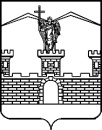 АДМИНИСТРАЦИЯ ЛАБИНСКОГО ГОРОДСКОГО ПОСЕЛЕНИЯЛАБИНСКОГО РАЙОНАП О С Т А Н О В Л Е Н И Еот 02.12.2016										             № 1639г. ЛабинскОб определении площадок для применения населением пиротехнических изделий в период празднования новогодних и рождественских праздников на территории Лабинского городского поселения Лабинского районаВ соответствии с Федеральным законом от 6 октября 2003 года                       № 131 - ФЗ «Об общих принципах организации местного самоуправления в Российской Федерации», Правилами противопожарного режима в Российской Федерации, утвержденными Постановлением Правительства Российской Федерации от 25 апреля 2012 года № 390 «О противопожарном режиме», Требованиями пожарной безопасности при распространении и использовании пиротехнических изделий, утвержденными Постановлением Правительства Российской Федерации от 22 декабря 2009 года № 1052              «Об утверждении требований пожарной безопасности при распространении и использовании пиротехнических изделий», в целях обеспечения пожарной и общественной безопасности в период празднования новогодних и рождественских праздников на территории Лабинского городского поселения Лабинского района, п о с т а н о в л я ю:1.	Определить площадки для применения населением пиротехнических изделий 1 - 3 классов потенциальной опасности по ГОСТ Р 51270-99 «Изделия пиротехнические. Общие требования безопасности», расположенные на территории Лабинского городского поселения: 1)	пересечение ул. Декабристов и ул. Красная, площадка в районе               общества с ограниченной ответственностью «Лабинский маслоэкстракционный завод»;2)	площадка в районе д. 175 по ул. Школьная; 3)	участок местности в районе ул. Центральная, д. 6. 2.	В местах, установленных пунктом 1 настоящего постановления, разрешается использовать пиротехническую продукцию бытового назначения 1-3 классов по степени потенциальной опасности, обращение с которой не требует специальных знаний и навыков. 3.	Применение и использование населением пиротехнических изделий   на указанных площадках разрешается при обеспечении расстояния не меньше 35 метров до ближайших домов, деревьев и прочих воспламеняющихся объектов в период времени:1)	с 22 часов 00 минут 31 декабря 2016 года до 02 часов 00 минут                              1 января 2017 года;2)	с 22 часов 00 минут 6 января 2017 года до 02 часов 00 минут                             7 января 2017 года.4.	Применение пиротехнической продукции запрещается: 1)	в помещениях, зданиях и сооружениях любого функционального назначения;2)	на территориях взрывоопасных и пожароопасных объектов, в полосах отчуждения железных дорог, газопроводов, нефтепроводов и линий высоковольтной электропередачи;3)	на территориях памятников истории и культуры, кладбищ и культовых сооружений;4)	на крышах, балконах, лоджиях, выступающих частях фасадов зданий (сооружений);5)	при погодных условиях, не позволяющих обеспечить безопасность при ее использовании;6)	во время проведения митингов, демонстраций, шествий, пикетирования;7)	лицам, не достигшим возраста, установленного производителем пиротехнических изделий.5.	Проведение салютов, фейерверков, а также использование пиротехнических изделий в общественных местах не допускается. 6.	Рекомендовать:1)	муниципальному унитарному предприятию «Санитарная очистка»  Лабинского городского поселения Лабинского района (Шеремет)                         до 31 декабря 2016 года установить информационные таблички для обозначения площадок, разрешённых в соответствии с пунктом 1 настоящего постановления для применения и использования гражданами бытовых пиротехнических изделий;2)	муниципальному казенному учреждению «Управление коммунального хозяйства Лабинского городского поселения Лабинского района» (Епремидзе)  после завершения праздничных мероприятий, связанных с применением пиротехнических средств, организовать уборку территории с утилизацией отходов в установленном порядке;3)	отделу Министерства внутренних дел России по Лабинскому району  (Голота) в рамках действующего законодательства:3.1)	спланировать и осуществлять в период празднования новогодних и рождественских праздников необходимый комплекс мероприятий по обеспечению безопасности людей и поддержанию правопорядка на площадках для запуска пиротехнических изделий;3.2)	в пределах установленной компетенции принимать меры, направленные на недопущение запуска пиротехнических изделий вне указанных площадок;3.3)	усилить функции надзора по реализации и применению пиротехнических изделий в пределах полномочий, установленных законодательством.4)	Лабинскому аварийно–спасательному отряду «Кубань-СПАС» (Кудрявцев) обеспечить незамедлительное реагирование дежурных сил на поступившие сообщения о происшествиях и готовность отряда для проведения работ по оказанию помощи пострадавшим гражданам;5)	40 пожарной части по охране города Лабинска «5 отряда федеральной противопожарной службы по Краснодарскому краю» (Носиков) обеспечить незамедлительное реагирование караулов на поступившие сообщения о возгораниях и пожарах;6)	отделу надзорной деятельности по Лабинскому району (Киритенок) усилить функции надзора по реализации и применению пиротехнических изделий в пределах полномочий, установленных законодательством.7.	Отделу по организационной работе администрации Лабинского городского поселения Лабинского района (Демидова) обеспечить размещение в средствах массовой информации и сети «Интернет» памятки по безопасному использованию пиротехнических средств (прилагается). 8.	Отделу по делам гражданской обороны и чрезвычайным ситуациям  администрации Лабинского городского поселения Лабинского района (Шавков):1)	разработать памятки по использованию пиротехнических изделий и обеспечить их распространение среди населения; 2)	организовать проведение разъяснительной работы среди населения по предупреждению гибели и травматизма людей и соблюдению мер пожарной безопасности при применении пиротехнических изделий;3)	обеспечить оперативное взаимодействие с правоохранительными органами, единой дежурно-диспетчерской службой администрации муниципального образования Лабинский район и учреждениями здравоохранения по обеспечению безопасности в период проведения новогодних и рождественских мероприятий, связанных с применением пиротехнических средств.9.	Отделу делопроизводства администрации Лабинского городского поселения Лабинского района (Переходько) опубликовать данное постановление в средствах массовой информации и разместить на официальном сайте в сети «Интернет».10.	Контроль за исполнением настоящего постановления возложить на заместителя главы администрации Лабинского городского поселения Лабинского района (вопросы жилищно-коммунального хозяйства, чрезвычайных ситуаций и благоустройства) Г.Д. Родникова.11.	Постановление вступает в силу со дня его официального опубликования.Исполняющий обязанностиглавы администрацииЛабинского городского поселения	                                                    П.В.ДядюраИнструкция по безопасному использованию пиротехникиИнструкция по применению бенгальских свечейПомните, пиротехнические изделия БЕЗОПАСНЫ при условии соблюдений правил обращения с ними и инструкций по применению.Перед ознакомлением с инструкцией по использованию бенгальских свечей, внимательно изучите основные правила обращения с бытовыми пиротехническими изделиями.Правила обращения с бытовыми пиротехническими изделиямиХраните пиротехнические изделия в недоступном для детей месте.Запрещено:- хранить пиротехнические изделия во влажном или в очень сухом помещении с высокой температурой воздуха (более 30°С) вблизи  от легковоспламеняющихся предметов и веществ, а так же вблизи обогревательных приборов;- использовать пиротехнические изделия лицам, моложе 18 лет без присутствия взрослых;- использовать пиротехнические изделия в нетрезвом состоянии;- курить рядом с пиротехническим изделием;- разбирать, до оснащать или каким-либо другим образом изменять конструкцию пиротехнического изделия до и после его использования;- механически воздействовать на пиротехническое изделие;- бросать, ударять пиротехническое изделие;- бросать пиротехнические изделия в огонь;- применять пиротехнические изделия в помещении (исключение: бенгальские огни, тортовые свечи, хлопушки);- держать работающее пиротехническое изделие в руках (кроме бенгальских огней, тортовых свечей, хлопушек);- использовать пиротехнические изделия вблизи зданий, сооружений деревьев, линий электропередач и на расстоянии меньшем радиуса опасной зоны;- находиться по отношению к работающему пиротехническому изделию на меньшем расстоянии, чем безопасное расстояние;- наклоняться над пиротехническим изделием во время поджога фитиля, а так же во время работы пиротехнического изделия;- случае затухания фитиля поджигать его ещё раз.Запрещено подходить и наклоняться над отработавшим пиротехническим изделием в течение минимум 5 минут после окончания его работы.Инструкция по использованию бенгальской свечиУдерживайте бенгальскую свечу за свободную от пиротехнического состава поверхность на вытянутой руке под углом 45 градусов или зафиксируйте её в земле или плотном снегу, придав свече вертикальное направление.Подожгите верхний кончик бенгальской свечи, не наклоняясь над изделием.Запрещено направлять бенгальскую свечу на людей и предметы.При использовании пиротехнических изделий руководствуйтесь рекомендациями, изложенными выше, а так же чётко следуйте инструкции, нанесённой на упаковке изделия.ПРИЛОЖЕНИЕ к постановлению администрации Лабинского городского поселения Лабинского районаот 02.12.2016 № 1639 Покупайте пиротехнику: салюты, фейерверки и другие пиротехнические изделия только в специализированных магазинах, а не с рук или на рынках, где вам могут подсунуть контрафакт.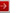  Нельзя устраивать фейерверки или салюты ближе  от жилых помещений или легко воспламеняющихся предметов, под низкими навесами и кронами деревьев.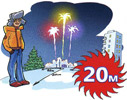  Нельзя держать фитиль во время поджигания около лица. Поджигать фитиль нужно на расстоянии вытянутой руки. Горит он 6-8 сек. Отлетевшую от фейерверка искру трудно потушить, поэтому если она попадет на кожу - ожог обеспечен.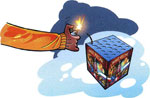  Нельзя направлять ракеты и фейерверки на людей. Ракеты - это пиротехнические изделия повышенной опасности. Иногда, при установке в снег, ракета может накрениться, изменить направление и улететь в толпу. Поэтому при использовании таких пиротехнических изделий, как ракеты, необходимо следить за тем, чтобы их пусковые трубки были надежно зафиксированы на земле. Нельзя применять салюты или фейерверки при сильном ветре. Нельзя разрешать детям баловаться с пиротехникой. Пиротехнические изделия - это не игрушка для детей!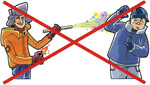  Нельзя ронять пиротехнические изделия, а тем более специально бросать их под ноги. Нельзя запускать фейерверк с рук (кроме хлопушек и бенгальских свечей).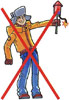  Нельзя подходить к зажженым салютам или фейерверкам ближе безопасного расстояния, указанного в инструкции по его применению. Нельзя носить пиротехнические изделия в карманах. Нельзя наклоняться над фейерверком.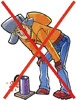  Каждое пиротехническое изделие снабжено инструкцией по его применению. Найдите пару минут, чтобы внимательно ознакомиться с этой инструкцией. Это защитит Вас от ошибочных действий при применении пиротехники. Пиротехника изначально была создана, чтобы дарить людям удовольствие. Фейерверки, салюты и другие пиротехнические изделия используются у нас издавна, чтобы создать ощущение праздника, чуда. А в неумелых и безответственных руках даже самая безобидная вещь может стать смертельно опасной. Помните! Большинство несчастных случаев при использовании пиротехнических изделий происходит из-за безответственности и по недомыслию. Берегите себя, здоровье и жизнь своих близких и окружающих Вас людей !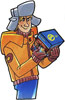 Заместитель главы администрации                           Г.Д. Родников